Program Dobového odpoledne k slavnostnímu otevření výstavyŽelezná opona 1948-1989dne 11. listopadu 201915.00 		otevření prostoru za budovou Technického muzea v Brně.
	Prostor bude pomyslně představovat hraniční pásmo, do něhož byl přístup zakázán. Při vstupu obdrží příchozí propustku pro pohyb v této oblasti. Aby se zde neobjevil neznámý „narušitel“, budou namátkou dva pohraničníci se psem kontrolovat propustky a jejich platnost. 
15.30	přehlídka dobové vojenské techniky ze sbírek Technického muzea v Brně,
kterou si po přehlídce budou moci návštěvníci prohlédnout17.00	videomapping k 30. výročí pádu železné opony18.00	videomapping k 30. výročí pádu železné opony18.15	večerní prohlídka nově otevřené výstavy zdarma20.30 	závěr akceBěhem akce venku (do 18.15)  se  budou moci návštěvníci pobavit při kvízech v interaktivním stánku, který nabídne zábavu pro všechny věkové kategorie. Po přehlídce vojenské techniky zhruba po 16. hodině budou vozidla v areálu vystavena k prohlídce. 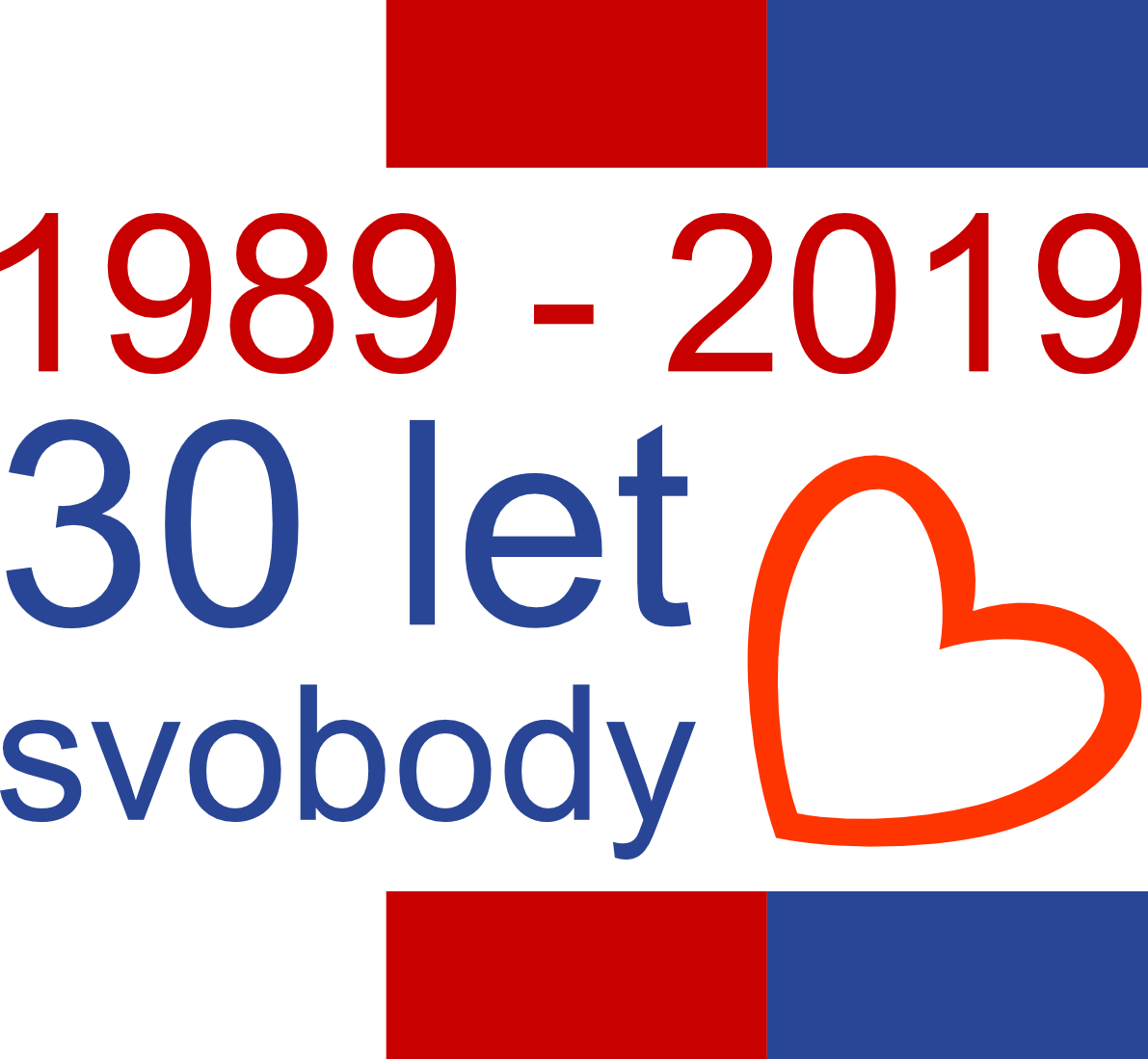 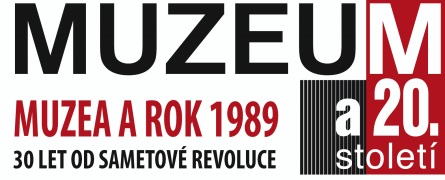 